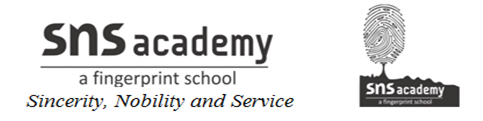 CLASS : IX 			THE FUNDAMENTAL UNIT OF LIFE - WORKSHEET1	Cell is a Latin word for ‘a little room’. Who coined the term cell?Movement of water molecules through a selectively permeable membrane is calleddiffusion	b)	osmosisc)	Plasmolysis	d)	None of the aboveA prokaryotic cellDo not have defined nuclear membraneDo not have membrane bounded cell organellesHave a single chromosome	d)	All of the above 	is a system of membrane bound vesicles arranged parallel to each other in stacks called cisterns.Golgi apparatus	b)	Plastidc)	Lysosome	d)Chromoplasts are plant pigments which give  	6a)	green	b)	No colourc)	Colour other than green	d)	All of the aboveMitochondriaIs called power-house of the cell	b)	Have their own DNAc)	Double membrane organelle	d)	All of the aboveLysosome is called suicide bag of the cell becauseIt causes any cell to commit suicide	b)	It’s enzyme digest the cell itselfc)	It kills surrounding cells	d)	All of the aboveThe difference between plant cell and animal cell is thatPlant cell have cell wall which animal cell do notc)	Plant cell have only cell membrane while animal cell have both cell wallPlant cell do not have vacuole while animal cell do haved)	Plant cell have more plastids while animal cell have few plastidsWhen raisins are kept in plain water, water enters the raisins becauseRaisins do not have water	b)	Water can enter any wherec)	Raisin contain dilute solution inside	d)	Raisin contains concentrated solutioninsidea)	Robert Bookc)	Charles Hookeb)d)Robert HookeLeeuwenhoek2Plasma membrane isa)	Semi permeableb)permeablec)	Selectively permeabled)Non permeable